Publicado en  el 18/07/2014 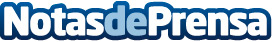 Roche anuncia resultados del ensayo Fase II de crenezumab en la enfermedad de AlzheimerUn estudio prueba de concepto en síntomas leves a moderados en enfermedad de Alzheimer no cumplió con los objetivos.Datos de contacto:ROCHENota de prensa publicada en: https://www.notasdeprensa.es/roche-anuncia-resultados-del-ensayo-fase-ii-de_1 Categorias: Industria Farmacéutica http://www.notasdeprensa.es